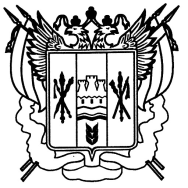           РОССИЯ
РОСТОВСКАЯ ОБЛАСТЬ ЕГОРЛЫКСКИЙ РАЙОН
АДМИНИСТРАЦИЯ ШАУМЯНОВСКОГО СЕЛЬСКОГО ПОСЕЛЕНИЯПОСТАНОВЛЕНИЕ     24 февраля  .                     №  10              х. Шаумяновский                   О внесении изменений и дополнений  в  постановление  Администрации  Шаумяновского сельского поселения от 26.04.2010 № 16 «Об обеспечении  доступа  к  информации  о  деятельности Администрации   Шаумяновского сельского поселения  Егорлыкского района»         В соответствие  с Федеральным Законом от 09.02.2009 года № 8-ФЗ «Об обеспечении доступа к информации о деятельности государственных органов и органов местного самоуправления», руководствуясь ст. 24  Устава муниципального  образования «Шаумяновское сельское поселение» ПОСТАНОВЛЯЮ:Часть 2 постановления от 26.04.2010 №16 изложить в следующей редакции:1.  Специалистам  Администрации Шаумяновского сельского поселения организовать размещение необходимой информации для размещения на официальном сайте Администрации  Шаумяновского сельского поселения Егорлыкского района.  2.Внести     дополнение     в  Приложение    № 1    к      Постановлению  Администрации  Шаумяновского сельского поселения от 26.04.2010 № 16  «Об обеспечении  доступа  к  информации  о  деятельности Администрации   Шаумяновского сельского поселения Егорлыкского района»ПЕРЕЧЕНЬинформации о деятельности Администрации  Шаумяновского сельского поселения, подлежащей  размещению на  официальном  сайте  Администрации    3.Приложение 2 постановления от 26.04.2010 №16 изложить в следующей редакции:Приложение №2 к постановлению АдминистрацииШаумяновского сельского поселенияот 24.02.2014 г № 10ПОРЯДОКорганизации доступа к информации о деятельности Администрации Шаумяновского сельского поселения, размещаемой на официальном сайте Администрации Шаумяновского сельского поселения Егорлыкского района.	1. Доступ к информации о деятельности Администрации Шаумяновского сельского поселения Егорлыкского района, размещаемой на официальном сайте Администрации Шаумяновского сельского поселения Егорлыкского района, осуществляется в соответствии с Федеральным законом от 9 февраля 2009 года № 8-ФЗ «Об обеспечении доступа к информации о деятельности государственных органов и органов местного самоуправления», иными нормативными правовыми актами Российской Федерации, Администрации Ростовской области, областными законами, настоящим постановлением.	2. Организацию доступа к информации, размещаемой на официальном сайте Администрации Шаумяновского сельского поселения Егорлыкского  района, осуществляет сектор экономики и финансов в соответствии с полномочиями.	3. В целях совершенствования организации доступа к информации о деятельности Администрации Шаумяновского сельского поселения Егорлыкского района, размещаемой на официальном сайте Администрации Шаумяновского сельского поселения Егорлыкского района, создаются пользователи с правом распределенного управления разделами сайта, устанавливаются условия распределенного управления разделами сайта каждым из созданных пользователей.	4. Информация о деятельности:- Собрания депутатов Шаумяновского сельского поселения,- Администрации Шаумяновского сельского поселения,для размещения на официальном сайте Администрации Шаумяновского сельского поселения  Егорлыкского района информация предоставляется в должностными лицами в электронном и печатном виде за подписью главы Шаумяновского сельского поселения. Информация подлежит размещению на официальном сайте Администрации Шаумяновского сельского поселения Егорлыкского района в срок, определенный Приложением № 1 к настоящему Постановлению в том случае, если соответствует утвержденным требованиям.    2. Настоящее постановление вступает в силу со дня его официального обнародования.    3. Контроль за исполнением настоящего постановления оставляю  за  собой.                      Глава Шаумяновскогосельского поселения                                                            С.Л.Аванесянпроект  вносит  специалистпервой  категории  по земельным и имущественным отношениям.№ п/п Информация о деятельности Администрации Шаумяновского сельского поселенияОтветственный исполнительОтветственный исполнительПериодичность предоставления информации (срок обновления)123349Контрольно – ревизионная  деятельностьКонтрольно – ревизионная  деятельностьКонтрольно – ревизионная  деятельностьКонтрольно – ревизионная  деятельность9.2.Ежегодный план проверок  ИП и юридических лицСпециалист первой  категории  по  вопросам земельных и имущественных отношений1 раза в год, после  согласования  с органами  прокуратуры 1 раза в год, после  согласования  с органами  прокуратуры 9.3Сведения о результатах  проверок¸ проведенных в рамках  осуществления муниципального земельного  контроля.Специалист первой  категории  по  вопросам земельных и имущественных отношений1 раз в квартал, годовой доклад  до 01 февраля года следующего   за отчетным1 раз в квартал, годовой доклад  до 01 февраля года следующего   за отчетным